II. volebné obdobieČíslo: 498/1999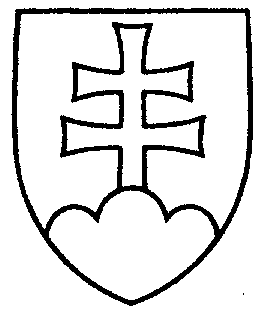 276UZNESENIE
NÁRODNEJ RADY SLOVENSKEJ REPUBLIKYz 11. mája 1999k návrhu poslanca Národnej rady Slovenskej republiky Roberta Fica na vydanie zákona, ktorým sa mení a dopĺňa zákon Slovenskej národnej rady č. 330/1991 Zb. o pozemkových úpravách, usporiadaní pozemkového vlastníctva, pozemkových úradoch, pozemkovom fonde a o pozemkových spoločenstvách v znení neskorších predpisov (tlač 200) - prvé čítanieNárodná rada Slovenskej republikypo prerokovaní návrhu poslanca Národnej rady Slovenskej republiky Roberta Fica na vydanie zákona, ktorým sa mení a dopĺňa zákon Slovenskej národnej rady č. 330/1991 Zb. o pozemkových úpravách, usporiadaní pozemkového vlastníctva, pozemkových úradoch, pozemkovom fonde a o pozemkových spoločenstvách v znení neskorších predpisov v prvom čítanírozhodlapodľa § 73 ods. 3 písm. b) zákona Národnej rady Slovenskej republiky č. 350/1996 Z. z. rokovacom poriadku Národnej rady Slovenskej republikynebude pokračovať v rokovaní o tomto návrhu zákona.*Jozef Migaš v. r.predsedaNárodnej rady Slovenskej republikyOverovatelia:*Marián Antecký v. r.*Ján Danko v. r.